ЭКСПЕРТНОЕ ЗАКЛЮЧЕНИЕна проект решения Городской Думы Петропавловск-Камчатского городского округа «О принятии решения о внесении изменений в Решение Городской Думы Петропавловск-Камчатского городского округа от 06.03.2013 № 42-нд «О порядке управления и распоряжения имуществом, находящимся в муниципальной собственности Петропавловск-Камчатского городского округа»14 августа 2015 года		          			            		№ 01-07/31-01/эНастоящее экспертное заключение подготовлено и. о. аудитора Контрольно-счётной палаты Петропавловск-Камчатского городского округа Дудиной Е. Ю. и старшим специалистом 1 разряда Контрольно-счётной палаты Петропавловск-Камчатского городского округа Бейнерт Н. А. на основании статьи 10 Положения о Контрольно-счётной палате, в соответствии со статьёй 157 Бюджетного Кодекса РФ, статьёй 9 Федерального закона от 07.02.2011 № 6-ФЗ «Об общих принципах организации и деятельности контрольно-счётных органов субъектов РФ и муниципальных образований», статьёй 10 решения Городской Думы Петропавловск-Камчатского городского округа от 27.12.2013 № 173-нд. Проект решения Городской Думы Петропавловск-Камчатского городского округа «О внесении изменения в Решение Городской Думы Петропавловск-Камчатского городского округа от 06.03.2013 № 42-нд «О порядке управления и распоряжения имуществом, находящимся в муниципальной собственности Петропавловск-Камчатского городского округа» (далее – проект Решения) разработан юридическим отделом аппарата Городской Думы Петропавловск-Камчатского городского округа и внесен главой городского округа К. Г. Слыщенко.Проведённой экспертизой проекта Решения установлено следующее.Проектом решения предусматривается внесение дополнений в статью 6 Решения Городской Думы Петропавловск-Камчатского городского округа от 06.03.2013 № 42-нд «О порядке управления и распоряжения имуществом, находящимся в муниципальной собственности Петропавловск-Камчатского городского округа», устанавливающую полномочия администрации городского округа, что соответствует статье 91.14 Жилищного кодекса РФ.Одновременно разработчиком проекта предлагается дополнить статью 8 Решения от 06.03.2013 № 42-нд, устанавливающую полномочия Департамента управления жилищным фондом, следующими полномочиями:- определение порядка получения документа, подтверждающего принятие решения о согласовании или об отказе в согласовании переустройства и (или) перепланировки жилого помещения в соответствии с условиями и порядком переустройства и перепланировки жилых помещений;- определение дохода граждан и постоянно проживающих совместно с ними членов их семей и стоимости подлежащего налогообложению их имущества в целях признания граждан нуждающимися в предоставлении жилых помещений по договорам найма жилых помещений жилищного фонда социального использования;- установление максимального размера дохода граждан и постоянно проживающих совместно с ними членов их семей и стоимости подлежащего налогообложению их имущества в целях признания граждан нуждающимися в предоставлении жилых помещений по договорам найма жилых помещений жилищного фонда социального использования. Вместе с тем, согласно статье 14 Жилищного кодекса РФ, указанные выше полномочия относятся к полномочиям органов местного самоуправления. Департамент управления жилищным фондом не является органом местного самоуправления, а является органом администрации городского округа, в связи с чем Контрольно-счетная палата рекомендует разработчикам проекта предлагаемые изменения отнести к статье 6 Решения от 06.03.2013 №42-нд, устанавливающую полномочия администрации городского округа.Хотелось бы отметить, что предлагаемые разработчиком проекта в пункте 1 проекта решения внесения изменения, а именно «в части 1 статьи 5 пункт 9 исключить» были внесены ранее согласно Решению Городской Думы Петропавловск-Камчатского городского округа Камчатского края от 01.07.2015 N 329-нд «О внесении изменений в Решение городской Думы Петропавловск-Камчатского городского округа от 06.03.2013 N 42-нд «О порядке управления и распоряжения имуществом, находящимся в муниципальной собственности Петропавловск-Камчатского городского округа».	На основании вышеизложенного, Контрольно-счетная палата предлагает учесть указанные замечания при рассмотрении проекта Решения на сессии Городской Думы.И. о. аудитораКонтрольно-счетной палаты             		         	                   Петропавловск-КамчатскогоГородского округа                                                                                Е. Ю. Дудина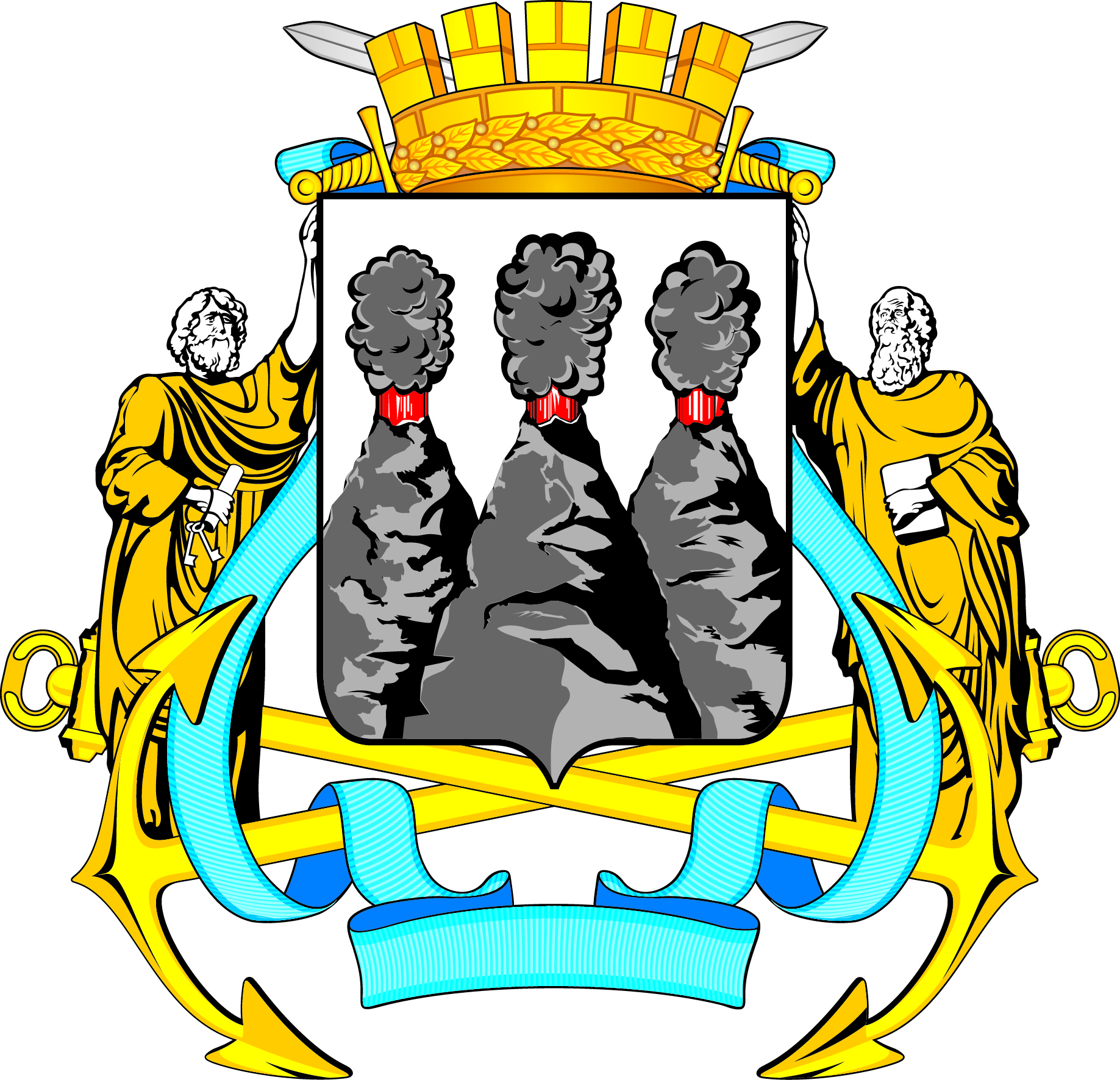 КОНТРОЛЬНО-СЧЁТНАЯ ПАЛАТАПетропавловск-Камчатского городского округаСоветская ул., д.22, Петропавловск-Камчатский, 683000 тел. (4152) 23-52-51